Story OutlineSetting (Give a description of where and when this story is set)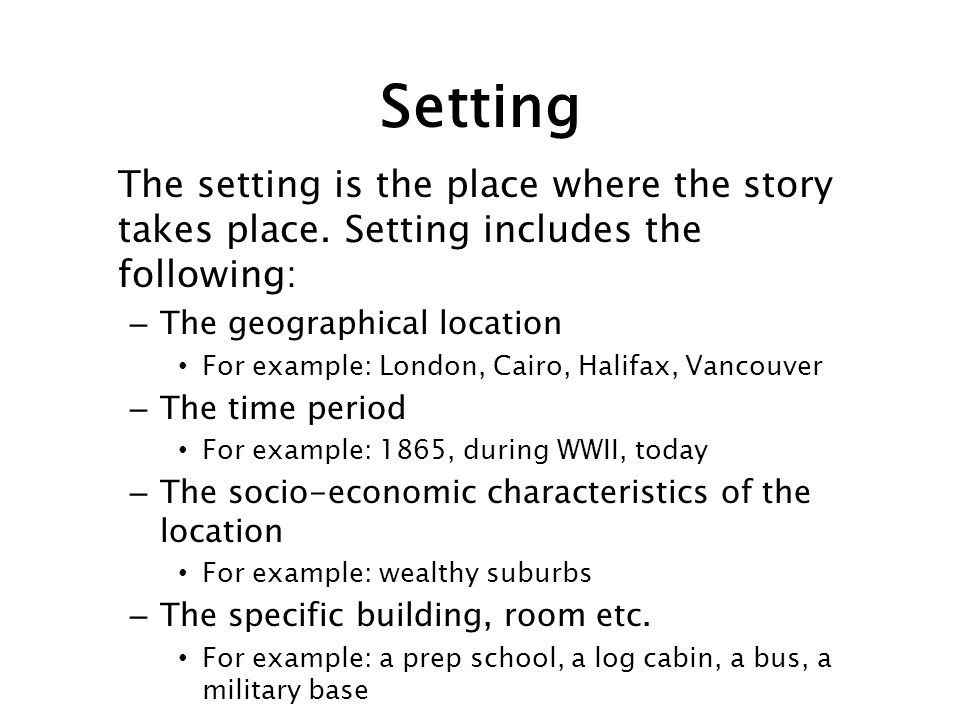 Character Profile (Organise the basics for each character)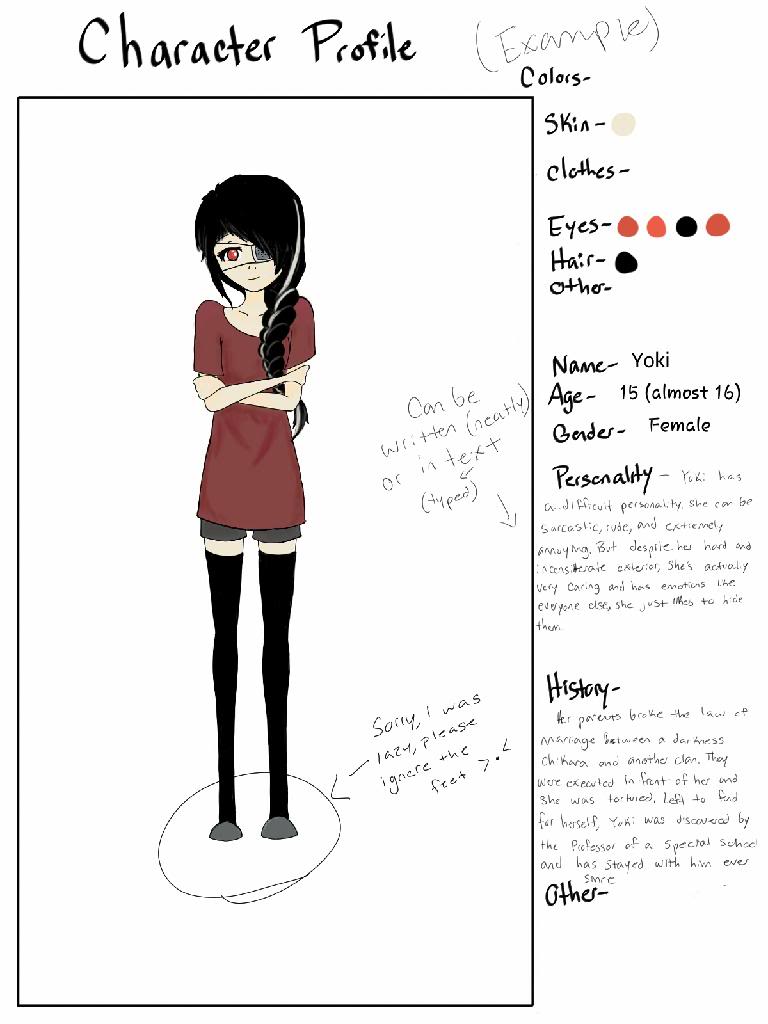 Character Web (Show the relationships between the characters)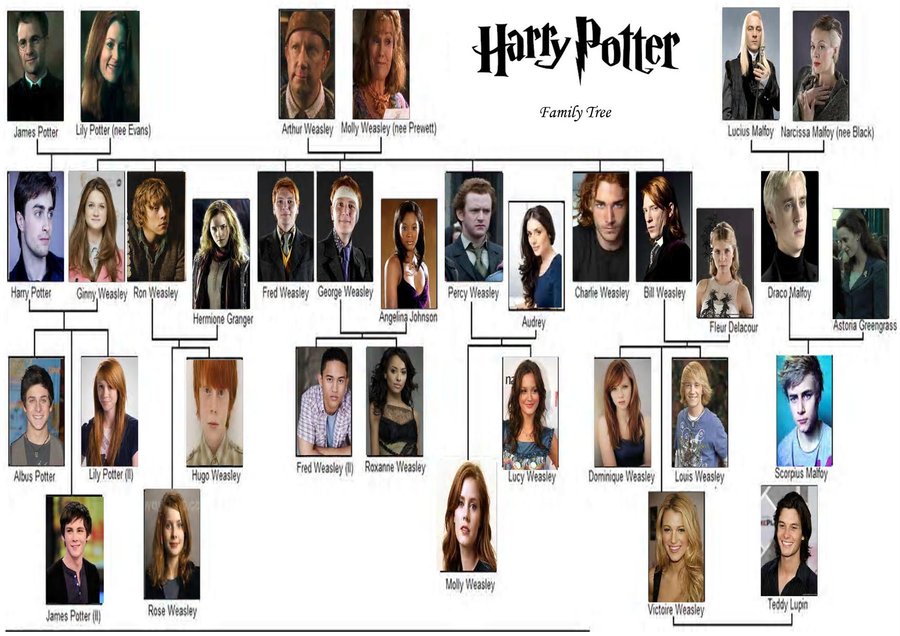 Plot Timeline/Synopsis (Briefly tell the audience about the story)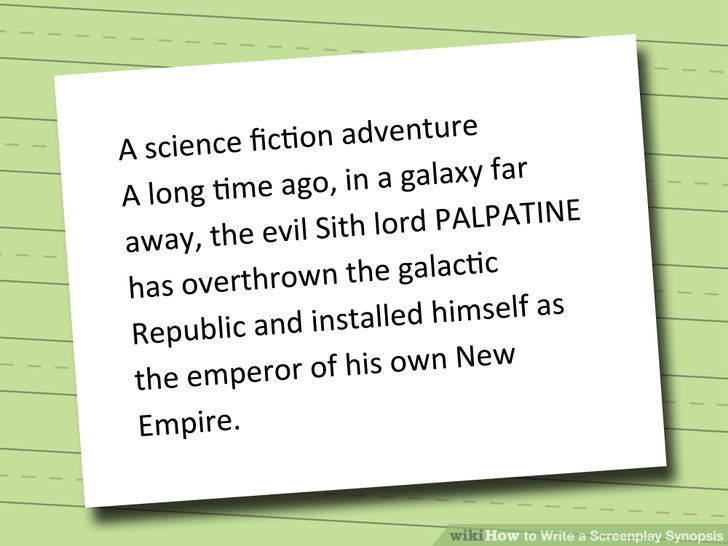 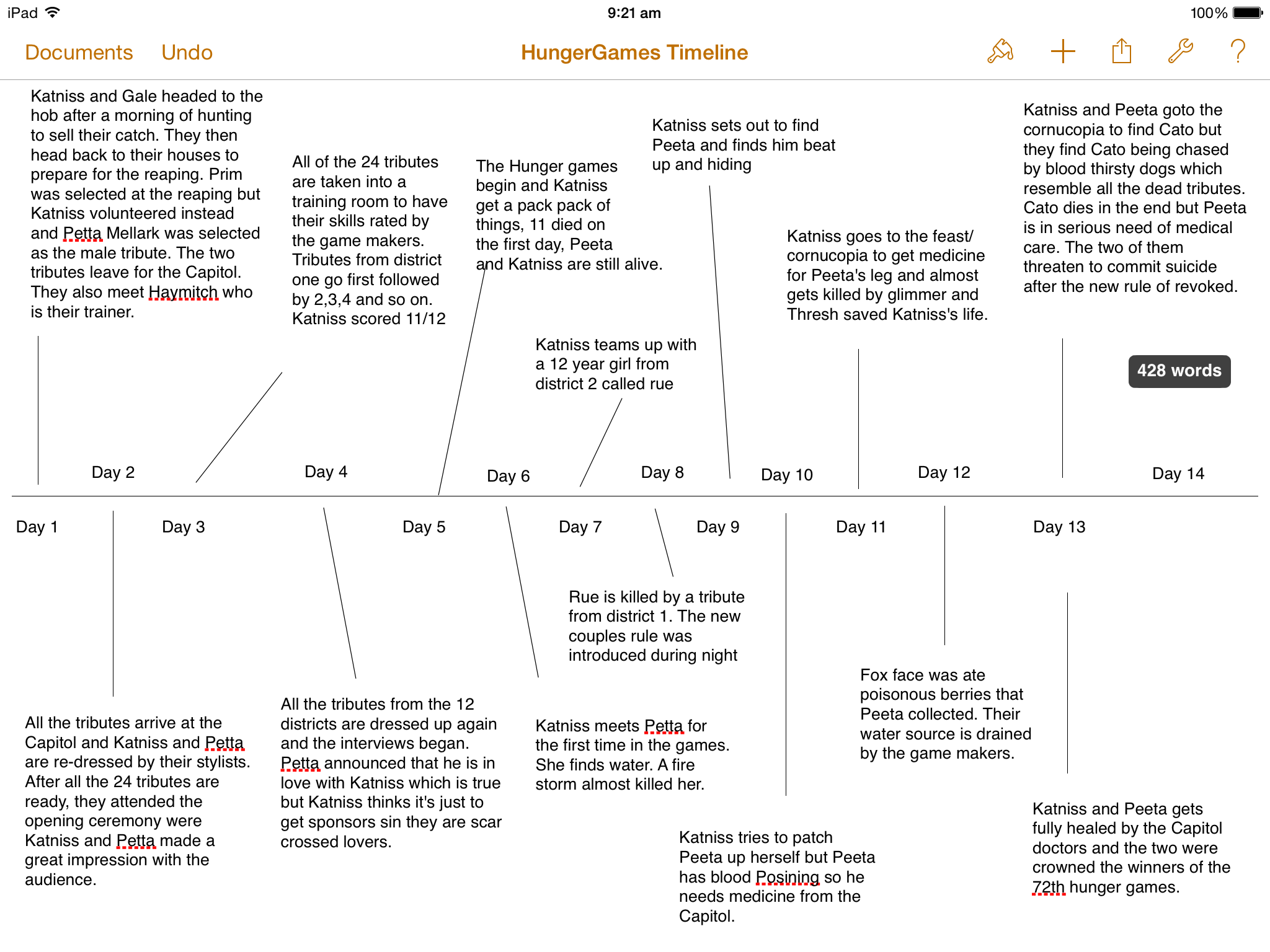 Possible Beginnings/IntroductionsPossible Endings